VĚDECKÁ KONFERENCE O ZVÍŘATECH – JAK PŘIPRAVIT PŘÍSPĚVEK NA KONFERENCI aneb vyjmenovaná slova po B, M, P, V a ZObsahový cíl:	Žák se naučí pracovat se zdroji, dozví se, kde může vyhledávat důvěryhodné informace.Žák se naučí zjištěné informace ověřovat. Žák se naučí vyhledávat klíčové informace.Žák se naučí vypsat z textu klíčové informace. Žák se naučí pracovat se strukturou textu referát.Žák se naučí řadit informace. Naučí se postupovat od obecného ke konkrétnímu nebo od konkrétního k obecnému.  Žák se naučí připravit pro spolužáky kvíz. Jazykový cíl:Žák si rozšíří slovní zásobu, která se týká zvířat.Žák si rozšíří slovní zásobu, která se týká třídění.Žák si rozšíří slovní zásobu, která se týká srovnávání.Žák si rozšíří slovní zásobu, která se týká popisu a charakteristiky zvířat. Žák si rozšíří slovní zásobu, která se týká činností zvířat. Slovní zásoba:bylina, kobyla, býk, hmyz, myš, hlemýžď, netopýr, slepýš, kopyto, sýkora, sýček, sysel, vydra, výr, myslit, mýlit se, nazývat, jíst, mít, žít, v lese, na louce, ve voděJazykové struktury:… má, … žije, … jí …, podobá se …, patří …Úvod do tématuUčitel dá žákům kartičky s obrázky zvířat, žáci mají ke kartičkám přiřadit názvy zvířat. Žáci nejprve přiřadí názvy zvířat z nabídky v tabulce. V další fázi dostanou tabulku s obrázky, názvy zvířat tam musí doplnit sami. Učitel bude pracovat s žáky s textem jako s přípravou na prezentaci. Nejprve použije předčtecí aktivity. Například může poprosit žáka, aby zkusil doplnit tabulku podle toho, co ví. Učitel se dále bude s žáky procvičovat čtení s porozuměním. Nejprve se seznámí se slovní zásobou, která se bude v textech vyskytovat.Zde je text, ze kterého učitel vychází:Ježek měří 22 až 28 cm, ocas má dlouhý 3 až 5 cm. Váží 1 až 1,3 kg, žije v Evropě a Asii a dožívá se 3 až 7 let. Patří mezi chráněná zvířata. Je savec, to znamená, že saje od své maminky mléko. Ježčí mámě se může narodit pět i více ježečků. Jsou slepí, očka otevírají po dvou týdnech. Bodliny jsou při narození bílé a měkké jako guma. Během dvou týdnů se začínají zpevňovat. Bodliny pomáhají ježkovi přežít zimu. A také proti nepřátelům. Když cítí ježek nebezpečí, sbalí se do klubíčka. Svinutému ježkovi nehrozí nebezpečí od většiny šelem. Jediný, kdo na něj vyzraje, je liška. Odkutálí ho do potoka, ježek se lekne, rozbalí a liška ho zakousne. Ježek umí ale také silně kousat. Dokáže zlomit páteř i zmiji.Ježka můžete vidět v lese, na zahradě. Živí se však převážně hmyzem. Přes den spí a v noci loví hmyz, ale také myši, žáby, žížaly, slimáky, šneky... Dupe a mlaská a chrochtá.
V zimě hledá ježek klidné a závětrné dolíky. V hlubokém suchém listí nebo mezi kořeny stromů či noře, kterou si sám vyhrabe.  Pak se ukládá k zimnímu spánku. Je při tom stočený do klubíčka. upraveno podle Ježci autorka Zdeňka Benešová https://clanky.rvp.cz/clanek/c/p/1380/JEZCI.html/Učitel rozdělí text do jednotlivých vět. Žáci pak u každé věty odškrtnou zelenou fajfkou, že ji rozumí, modrým spojovníkem, že si nejsou jistí, oranžovým křížkem, že větě nerozumí. Oranžově pak mohou podtrhnout slova, kterým nerozumí. Ježek měří 22 až 28 cm, ocas má dlouhý 3 až 5 cm. Váží 1 až 1,3 kg. Žije v Evropě a Asia dožívá se 3 až 7 let. Patří mezi chráněná zvířata. Je savec, to znamená, že saje od své maminky mléko. Ježčí mámě se může narodit pět i více ježečků. Jsou slepí, očka otevírají po dvou týdnech. Bodliny jsou při narození bílé a měkké jako guma. Během dvou týdnů se začínají zpevňovat. Bodliny pomáhají ježkovi přežít zimu. A také proti nepřátelům. Když cítí ježek nebezpečí, sbalí se do klubíčka. Svinutému ježkovi nehrozí nebezpečí od většiny šelem. Jediný, kdo na něj vyzraje, je liška. Odkutálí ho do potoka, ježek se lekne, rozbalí se a liška ho zakousne. Ježek umí ale také silně kousat. Dokáže zlomit páteř i zmiji.Ježka můžete vidět v lese, na zahradě. Živí se však převážně hmyzem. Přes den spí a v noci loví hmyz, ale také myši, žáby, žížaly, slimáky, šneky... Dupe a mlaská a chrochtá.
V zimě hledá ježek klidné a závětrné dolíky. V hlubokém suchém listí nebo mezi kořeny stromů či noře, kterou si sám vyhrabe.  Pak se ukládá k zimnímu spánku. Je při tom stočený do klubíčka. Učitel pak poprosí žáky, aby odpověděli na otázky k textu:Inspirováno aktivitami 3. třídy ZŠ Staré Městohttps://zs-sm.rajce.idnes.cz/III._trida_-_O_jezkovi_uz_vime_spoustu_zajimavosti/Dále učitel pracuje s různými zdroji, představí jim učebnici, encyklopedii, wikipedii – naučí děti ověřovat fakta. Učitel žákům pomůže vytvořit si rubriky, na základě kterých si připraví prezentaci. Např. jak je velké, jakou má barvu, kde žije, co jí, nějaká zajímavost. Žáci nejprve vše vyplní z textu o ježkovi. Každý žák odpoví na otázky samostatně, pak porovná se žákem ve dvojici, pak ve trojici, pak ve čtveřici. Pak si vše zkontroluje celá třída.Učitel pak poprosí žáky, aby si vybrali z dané nabídky jedno zvíře. Dá žákům ke každému zvířeti text. Text je rozdělený tak, že na každém řádku je jedna věta, stejně jako v textu o ježkovi. Žáci si nejprve text přečtou a označí, zda mu rozumí, neví, nerozumí. Odpoví na otázky, které se k textu váží, vyplní tabulku. Pak žák vyplněné informace ověří z encyklopedie, z učebnice…Žák by měl mít nyní připravený (vyplněný) list s rubrikami o svém zvířeti. K vystoupení před celou třídou si žák ještě najde obrázky, zvuky zvířat, případně video, na kterém je zvíře vidět v akci. To pak může ostatním promítnout. Další tipyUčitel může také využít tabulku, ve které jsou zvířata roztříděna do skupin – viz:https://dum.rvp.cz/materialy/trideni-zivocichu-do-skupin.htmlNebo může s žáky třídit zvířata podle toho, kde žijí, co jedí, jak jsou velká, zda se chovají doma… Ukazuje tak žákům, jakým způsobem funguje třídění věcí do skupin. Tím jak se mění kritéria, proměňují se i skupiny. Použité zdroje:Obrázky:[cit. 01-10-2018] Dostupné pod licencí Public domain a Creative Commons na WWW:<http://blogs.elespectador.com/actualidad/un-blog-para-colorear/ocho-senales-para-saber-si-te-estan-poniendo-cachos><https://pixabay.com/cs/kon%C4%9B-tryskem-kreslen%C3%BD-film-pohyb-48389/> 
<https://pixabay.com/cs/zv%C3%AD%C5%99e-mouchy-fly-hmyz-pe%C5%A1%C5%A5-2029196/><https://pixabay.com/cs/my%C5%A1-hlodavec-zv%C3%AD%C5%99e-mal%C3%A9-pet-311207/> <https://pixabay.com/cs/znak-shell-kreslen%C3%BD-film-%C5%A1%C5%A5astn%C3%BD-2010425/><https://pixabay.com/cs/netop%C3%BDr-up%C3%ADr-kreslen%C3%BD-film-36252/><https://pixabay.com/cs/had-zelen%C3%BD-jedovat%C3%BD-zv%C3%AD%C5%99e-plaz-149010/><https://pixabay.com/cs/pt%C3%A1k-sparrow-ikona-skica-313612/><https://pixabay.com/cs/zv%C3%AD%C5%99e-sova-grafick%C3%BD-pt%C3%A1k-roztomil%C3%BD-3097792/><https://pixabay.com/cs/pocket-gopher-savec-kreslen%C3%BD-film-2209387/><https://pxhere.com/cs/photo/1144280><https://pixabay.com/cs/sova-modr%C3%A1-zelen%C3%A1-kreslen%C3%BD-film-390999/>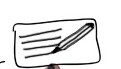 Jak se jmenuje to zvíře? Vyber jméno z tabulky. myšnetopýrkobylasýčekvýrslepýšbýkhlemýžďvydrahmyzsyselsýkora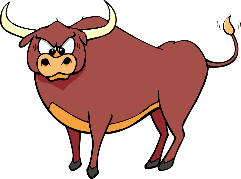 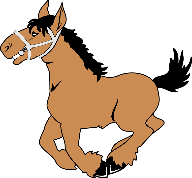 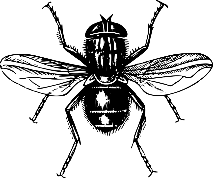 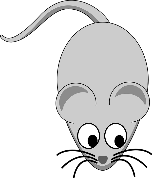 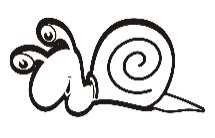 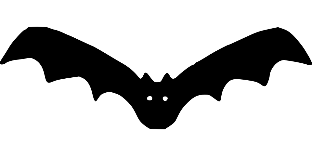 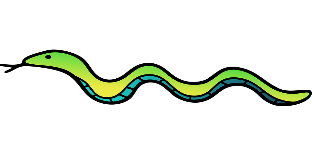 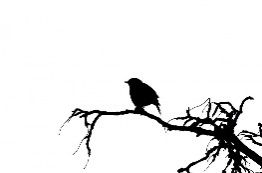 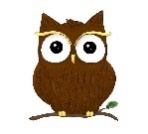 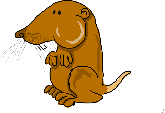 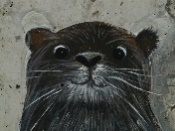 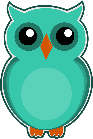 Jak se jmenuje to zvíře?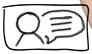 Víš něco o ježkovi? Odpověz na otázky. Jak vypadá ježek?Kde můžeš vidět ježka? Co ježek jí? Co dělá ježek, když potká nějakého nepřítele? Kdo je pro něj opravdu nebezpečný?Co dělá ježek v zimě?PříkladměříJežek měří 25 centimetrů.má dlouhý/krátký/velký/malýMá krátký ocas.váží Váží 1 kilogram. žijeŽije v lese. žije Žije asi 3-7 let.patří meziPatří mezi chráněná zvířata.jeJežek je savec.saje mlékoSaje mléko od své maminky. bodlinyJežek má bodliny. začíná seBěhem dvou týdnů se bodliny začínají zpevňovat. když cítí nebezpečíKdyž cítí ježek nebezpečí, sbalí se do klubíčka.odkutálíJežek se odkutálí do vody. 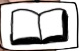 Čti text. Rozumíš 100 %? =  , Rozumíš 50 %, nevíš? = -, 
Nerozumíš? = x, Nerozumíš slovu? = konstelaceČti text. Odpověz na otázky. Jak vypadá ježek?Jak vypadá ježek?Kde můžeš vidět ježka? Kde můžeš vidět ježka? Co ježek jí? Co ježek jí? Co dělá ježek, když potká nějakého nepřítele? Co dělá ježek, když potká nějakého nepřítele? Kdo je pro něj opravdu nebezpečný?Kdo je pro něj opravdu nebezpečný?Co dělá ježek v zimě?Co dělá ježek v zimě?Čti text. Odpověz na otázky. Jak ježek vypadá?  Jak je velký?Kolik váží?Jak dlouho žije?Kde žije?Jaký typ zvířete to je?Jak se rodí jeho děti (mláďata)?Kolik má dětí (mláďat)?Co jí?Má nějaké nepřátele?Co dělá, když potká nějakého nepřítele?Co tě zaujalo? Proč je originální?Čti text. Odpověz na otázky. Jak ježek/sysel/myš… vypadá?  Jak je velký/velká?Kolik váží?Jak dlouho žije?Kde žije?Jaký typ zvířete to je?Jak se rodí jeho/její děti (mláďata)?Kolik má dětí (mláďat)?Co jí?Má nějaké nepřátele?Co dělá, když potká nějakého nepřítele?Co tě zaujalo? Proč je originální?